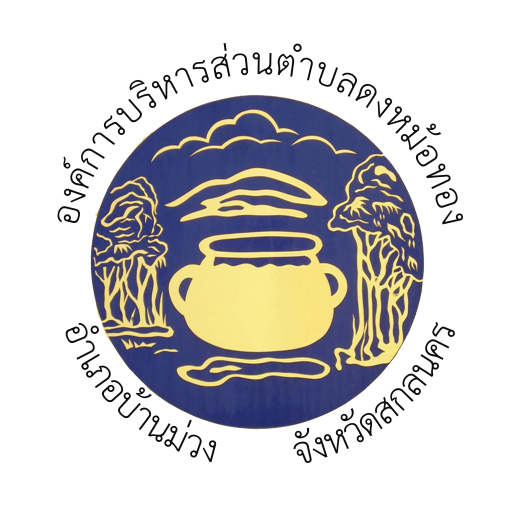 นโยบายและกลยุทธ์ด้านโครงสร้างการบริหารและการพัฒนาทรัพยากรบุคคลด้านการสร้างและพัฒนาระบบการบริหารจัดการองค์ความรู้ด้านอัตรากำลังและการบริหารอัตรากำลังระยะเวลา 3 ปี (พ.ศ. 2561 – 2563)องค์การบริหารส่วนตำบลดงหม้อทองอำเภอบ้านม่วง  จังหวัดสกลนครคำนำองค์การบริหารส่วนตำบลดงหม้อทอง  เป็นหน่วยงานของรัฐที่มีภารกิจส่งเสริมท้องถิ่นให้มีความเข้มแข็งในทุกด้าน เพื่อสามารถตอบสนองเจตนารมณ์ของประชาชนได้อย่างแท้จริง ซึ่งเป็นภารกิจที่มีความหลากหลายและครอบคลุมการดำเนินการในหลายด้าน โดยเฉพาะการบริหารทรัพยากรบุคคล เป็นอีกด้านหนึ่งที่จะขาดการพัฒนาไม่ได้  และถือเป็นกลไกสำคัญในการผลักดันยุทธศาสตร์และพันธกิจให้ประสบความสำเร็จ และถือเป็นปัจจัยสำคัญที่ จะทำให้ภารกิจขององค์กรปกครองส่วนท้องถิ่นสำเร็จลุล่วงไปได้ด้วยดี ตามวัตถุประสงค์ที่วางไว้  เพื่อให้การบริหารทรัพยากรบุคคลเป็นไปอย่างมีระบบและต่อเนื่อง องค์การบริหารส่วนตำบลดงหม้อทอง  ได้จัดทำแผนกลยุทธ์การบริหารทรัพยากรบุคคลขององค์การบริหารส่วนตำบลดงหม้อทองขึ้น  โดยได้ดำเนินการตามกรอบมาตรฐานความสำเร็จ 5 ด้าน  ที่สำนักงาน ก.พ. กำหนด เพื่อให้องค์การบริหารส่วนตำบลดงหม้อทอง มีแผนกลยุทธ์การบริหารงานทรัพยากรบุคคล ที่สามารถตอบสนองทิศทางการบริหารงานของกรมส่งเสริมการปกครองท้องถิ่นได้อย่างเหมาะสมและมีประสิทธิภาพ  จึงได้ดำเนินการจัดทำแผนกลยุทธ์การบริหารทรัพยากรบุคคล โดยมุ่งเน้นให้ผู้มีส่วนเกี่ยวข้องกับการบริหารทรัพยากรบุคคล ได้มีส่วนร่วมในการกำหนดแนวทางและประเด็นยุทธศาสตร์ในการพัฒนาระบบการบริหารทรัพยากรบุคคล  องค์การบริหารส่วนตำบลดงหม้อทอง  จะนำแผนกลยุทธ์การบริหารทรัพยากรบุคคลที่ได้รับการจัดทำ เพื่อเป้าหมายสำคัญในการผลักดัน พัฒนาทรัพยากรบุคคลเพื่อเป็นองค์การบริหารส่วนตำบลที่มีสมรรถนะสูงในการส่งเสริมท้องถิ่น ให้เป็นกลไกในการพัฒนาตำบลอย่างยั่งยืนคณะทำงานการจัดการความรู้ในองค์กร องค์การบริหารส่วนตำบลดงหม้อทองสารบัญ									หน้าบทที่ 1  บทนำ1.หลักการและเหตุผล									12.วัตถุประสงค์										13.เป้าหมาย										1บทที่ 2 การวิเคราะห์ศักยภาพของ อบต.ดงหม้อทองวิสัยทัศน์										3พันธกิจ											3บทที่ 3 นโยบายและกลยุทธ์ การบริหารงานบุคคล						5-15บทที่ 4 การติดตามนโยบาย กลยุทธ์							16นโยบายและกลยุทธ์ด้านโครงสร้างการบริหารและการพัฒนาทรัพยากรบุคคลด้านการสร้างและพัฒนาระบบการบริหารจัดการองค์ความรู้ด้านอัตรากำลังและการบริหารอัตรากำลังระยะเวลา 3 ปี (พ.ศ. 2561 – 2563)บทที่ 1  บทนำ1.  หลักการและเหตุผล		บุคคลเป็นทรัพยากรที่มีคุณค่าและจำเป็นอย่างยิ่งในการบริหารงานของทุกองค์กร  ถ้าขาดการบริหารทรัพยากรบุคคลให้มีประสิทธิภาพ  จะส่งผลให้การทำงานไม่มีประสิทธิผล ล่าช้า และเกิดความเสียหายต่อองค์กร  ดังนั้นองค์กรจำเป็นต้องจัดทำแผนกลยุทธการบริหารทรัพยากรบุคคล  เพื่อพัฒนาบุคลากรให้มีความรู้  ทักษะ  ทัศนคติที่ดี  คุณธรรมและจริยธรรม  อันจะทำให้ปฏิบัติหน้าที่ราชการในตำแหน่งนั้นได้อย่างมีประสิทธิภาพ  และให้บุคลากรมีขวัญและกำลังใจในการทำงาน		จากหลักการและเหตุผลดังกล่าว  องค์การบริหารส่วนตำบลดงหม้อทอง  จึงได้จัดทำนโยบาย กลยุทธ์การบริหาร และการพัฒนาทรัพยากรบุคคล  ประจำปี พ.ศ.2561  ขึ้นเพื่อเป็นการกำหนดให้พนักงานส่วนตำบลทุกคนต้องได้รับการพัฒนาทุกตำแหน่ง  โดยสอดคล้องกับแผนอัตรากำลัง 3 ปี (พ.ศ. 2561–2563)และแผนพัฒนาบุคลากร (พ.ศ. 2561–2563) ต่อไป2.  วัตถุประสงค์ 	2.1 เพื่อเป็นการพัฒนาบุคลากร  และเพิ่มพูนความรู้ ทักษะ  ทัศนคติที่ดี  และวิธีการปฏิบัติงานตามลักษณะงานที่รับผิดชอบ 	2.2 เพื่อให้บุคลากรสามารถปฏิบัติราชการได้อย่างมีประสิทธิภาพ ในสถานการณ์ความเปลี่ยนแปลงที่เกิดขึ้น	2.3 เพื่อให้บุคลากรทุกคนได้รับการพัฒนาด้านคุณธรรมจริยธรรม	2.4 เพื่อเป็นแนวทางในการดำเนินการจัดการพัฒนาและฝึกอบรมบุคลากรในองค์การบริหารส่วนตำบลดงหม้อทอง	2.5เพื่อดำรงรักษาบุคลากรที่มีประสิทธิภาพให้อยู่คู่องค์กรต่อไป3.  เป้าหมาย		3.1ความคาดหวังในการบริหารทรัพยากรบุคคลขององค์การบริหารส่วนตำบลดงหม้อทองในระยะสั้นของผู้บริหาร		(1)  พนักงานในองค์กรสามารถนำนโยบายของผู้บริหารไปปฏิบัติให้สำเร็จลุล่วง		(2)  การบริหารงานขององค์กรเป็นไปอย่างโปร่งใส พนักงานมีคุณธรรม และจริยธรรม		(3)  พนักงานมีความรู้ และมีทักษะในการปฏิบัติงานเพื่อให้การปฏิบัติงานขององค์กรมีประสิทธิภาพและประสิทธิผล2ของพนักงานส่วนตำบล		(1) องค์กรให้การสนับสนุนพนักงานส่วนตำบลตำแหน่งสายงานผู้บริหารทุกคนให้ได้รับการพัฒนาในแต่ละปี อย่างน้อย  1  หลักสูตร/โครงการ  		(2) องค์กรให้การสนับสนุนพนักงานส่วนตำบลตำแหน่งสายงานผู้ปฏิบัติทุกคนให้ได้รับการพัฒนาในแต่ละปีอย่างละ  1  หลักสูตร/โครงการ		(3) องค์กรให้การสนับสนุนลูกจ้างประจำ/พนักงานจ้าง ให้ได้รับการพัฒนาในแต่ละปีอย่างน้อย  1หลักสูตร/โครงการของประชาชน(1) พนักงานในองค์การบริหารส่วนตำบลดงหม้อทอง  สามารถให้บริการประชาชนอย่างรวดเร็ว		(2) พนักงานองค์การบริหารส่วนตำบลดงหม้อทอง  ให้บริการประชาชนได้เป็นอย่างดีประชาชนพึงพอใจในการให้บริการ	3.2 ความคาดหวังในการบริหารทรัพยากรบุคคลขององค์การบริหารส่วนตำบลดงหม้อทองในระยะยาวของผู้บริหาร		(1)  องค์การบริหารส่วนตำบลดงหม้อทองมีศักยภาพในการบริหารจัดการเพื่อตอบสนองความต้องการของประชาชนในพื้นที่		(2)  องค์การบริหารส่วนตำบลดงหม้อทอง  สามารถปฏิบัติงานสู่ความเป็นเลิศในด้านการบริหารจัดการของพนักงานส่วนตำบลองค์การบริหารส่วนตำบลดงหม้อทอง  เป็นองค์กรที่น่าอยู่องค์กรให้การสนับสนุนในด้านการศึกษา  และความเจริญก้าวหน้าในหน้าที่ราชการของประชาชน		(1)  องค์กรมีการบริหารจัดการที่ดี  มีความโปร่งใสในการบริหารงาน		(2)  องค์กรสามารถเป็นที่พึ่งของประชาชนในพื้นที่ได้อย่างดียิ่ง		(3)  องค์กรสามารถทำงานตอบสนองความต้องการของประชาชนได้  		(4)  พนักงานในองค์กรสามารถสร้างสัมพันธ์อันดีกับประชาชนและสามารถทำให้ประชาชนพึงพอใจในการให้บริการ3บทที่ 2การวิเคราะห์ศักยภาพขององค์การบริหารส่วนตำบลดงหม้อทองวิสัยทัศน์ (ViSion)  การบริหารงานบุคคล“บุคลากรขององค์การบริหารส่วนตำบลดงหม้อทอง จะมีความก้าวหน้ามั่นคงในชีวิต มีความรู้ความสามารถ มีความชำนาญในการปฏิบัติหน้าที่ มีอัธยาศัยเต็มใจให้บริการประชาชน และประชาชนต้องได้รับความพึงพอใจในการให้บริการของเจ้าหน้าที่”พันธกิจ (Mission)1.  ส่งเสริมให้บุคลากรเข้ารับการฝึกอบรมหลักสูตรต่างๆ ตามสายงานของแต่ละคน  ที่เห็นว่าเหมาะสมและเป็นประโยชน์ต่อการพัฒนาศักยภาพของบุคลากรอย่างต่อเนื่อง2.  การประชุมพนักงานส่วนตำบล,พนักงานจ้าง3.  พัฒนาเครื่องมือเครื่องใช้ในสำนักงานให้ทันสมัย เหมาะสมและเพียงพอกับการปฏิบัติงานเพื่อเพิ่มประสิทธิทธิภาพของงาน4.  การปรับปรุงขั้นตอนและระยะเวลาการปฏิบัติราชการ5.  การติดตามและประเมินผลการปฏิบัติงาน  เพื่อหาแนวทางแก้ไข  และพัฒนาให้ดีขึ้นยุทธศาสตร์1.  จัดส่งบุคลากรเข้าร่วมการฝึกอบรมหลักสูตรต่าง ๆ2.  จัดการประชุมพนักงานส่วนตำบล  พนักงานจ้าง เดือนละ ๑ ครั้ง  เพื่อสร้างความคุ้นเคย ให้เกิดความรักความสามัคคีร่วมแรงร่วมใจกันในการปฏิบัติงาน3.  ติดตั้งอินเตอร์เน็ตความเร็วสูง4.  จัดซื้อเครื่องคอมพิวเตอร์ให้เพียงพอกับการปฏิบัติงาน5.  โครงการลดขั้นตอนการปฏิบัติราชการเป้าหมายและตัวชี้วัด1.  เจ้าหน้าที่แต่ละคนได้รับการอบรมพัฒนาศักยภาพของตนเองตามตำแหน่งและหน้าที่	2.  พนักงานส่วนตำบล  พนักงานจ้าง  และสมาชิก อบต. ได้รับการศึกษาที่สูงขึ้น	3.พนักงานส่วนตำบล  พนักงานจ้าง  เกิดความคุ้นเคย ความรักและสามัคคีกันในการปฏิบัติงาน	4.  ได้รับข้อมูลข่าวสารใหม่ๆ ทันต่อเหตุการณ์ในปัจจุบัน5.  มีคอมพิวเตอร์ในการปฏิบัติงานอย่างพอเพียง	6.  การทำงานที่รวดเร็วขึ้นทันต่อเวลาองค์การบริหารส่วนตำบลดงหม้อทอง  ได้วิเคราะห์ศักยภาพเพื่อประเมินสถานภาพการพัฒนาและโอกาสการพัฒนาในอนาคต โดยการวิเคราะห์ใช้หลัก  SWOT  ดังนี้จุดแข็ง๑.  มีเจ้าหน้าที่และผู้รับผิดชอบในแต่ละตำแหน่งชัดเจน สามารถปฏิบัติงานได้สะดวกรวดเร็วทัน ต่อเหตุการณ์๒.  มีการกำหนดส่วนราชการเหมาะสมกับงานที่ปฏิบัติ๓.  ส่งเสริมให้มีการใช้ระบบสารสนเทศ และ IT ให้ทันสมัยอยู่เสมอ ๔.  มีจำนวนเจ้าหน้าที่เพียงพอในการปฏิบัติงาน๕.  มีการพัฒนาศึกษาหาความรู้เพิ่มเติม4จุดอ่อน๑.  การปฏิบัติงานภายในส่วนราชการและระหว่างภาค ส่วนราชการยังขาดความเชื่อมโยงเกื้อหนุนซึ่งกัน     และกัน๒.  เจ้าหน้าที่ผู้ปฏิบัติงานยังขาดความรู้ที่เป็นระบบและ เหมาะสมกับการปฏิบัติงาน๓.  เจ้าหน้าที่มีความตระหนักในหน้าที่และความ รับผิดชอบต่องานที่ปฏิบัติค่อนข้างน้อย๔.  ขาดการสร้างวัฒนธรรมองค์กร และพัฒนาแนวคิด รวมถึงคุณธรรมและจริยธรรม เพื่อให้เกิดสิ่งจูงใจ       และขวัญกำลังใจ ที่จะทำให้ข้าราชการและเจ้าหน้าที่ทุ่มเทกำลังกายและความคิดในการปฏิบัติงาน๕.  ทำงานในลักษณะใช้ความคิดส่วนตัวเป็นหลักโอกาส      1.ประชาชนร่วมมือพัฒนา อบต.ดี  2. มีความคุ้นเคยกันทั้งหมดทุกคน3. บุคลากรมีถิ่นที่อยู่กระจายทั่วเขต  อบต. ทำให้รู้สภาพพื้นที่ ทัศนคติของประชาชนได้ดี4. บุคลากรมีการพัฒนาความรู้ปริญญาตรีปริญญาโทเพิ่มขึ้น อุปสรรค๑.  ระเบียบกฎหมายไม่เอื้อต่อการปฏิบัติงาน๒.  กระแสความนิยมของต่างชาติมีผลกระทบต่อคุณภาพชีวิตของประชาชน๓.  มีความก้าวหน้าในวงแคบ๔.  บุคลากรมีภาระต้องดูแลครอบครัว และต่อสู้ปัญหาเศรษฐกิจ ทำให้มีเวลาให้ชุมชนจำกัด5บทที่ 3นโยบาย และกลยุทธ์การบริหารงานบุคคลนโยบายและกลยุทธ์การบริหารทรัพยากรบุคคลองค์การบริหารส่วนตำบลดงหม้อทองบุคลากรถือว่าเป็นทรัพยากรที่เป็นปัจจัยสำคัญและมีค่ายิ่งในการขับเคลื่อนการดำเนินการขององค์กร  จึงได้กำหนดนโยบายการบริหารทรัพยากรบุคคลขึ้น  สำหรับใช้เป็นกรอบและแนวทางในการจัดทำแผนการบริหารทรัพยากรบุคคล  เพื่อเพิ่มความคุ้มค่าของการใช้ทรัพยากรมนุษย์ ให้การบริหารทรัพยากรมนุษย์เกิดความเป็นธรรม โปร่งใส ตรวจสอบได้และให้การปฏิบัติงานมีความสุข มีขวัญและกำลังใจที่ดีเกิดความพึงพอใจในการปฏิบัติงาน และมีศักยภาพเพิ่มขึ้น องค์การบริหารส่วนตำบลดงหม้อทอง  จึงมีนโยบายและกลยุทธ์ด้านต่างๆ ดังนี้1.นโยบายด้านการปรับปรุงโครงสร้างระบบงานและการบริหารอัตรากำลัง		เป้าประสงค์  วางแผน สนับสนุนและส่งเสริมให้มีโครงสร้าง ระบบงาน การจัดกรอบอัตรากำลังและการบริหารอัตรากำลังให้เหมาะสมกับภารกิจขององค์กรและเพียงพอ มีความคล่องตัวต่อการขับเคลื่อนการดำเนินงานของทุกหน่วยงานในองค์กร รวมทั้งมีระบบการประเมินผลที่มีประสิทธิภาพเชื่องโยงกับผลตอบแทนและมีการกำหนดสมรรถนะและลักษณะที่พึงประสงค์ของพนักงานที่องค์กรคาดหวัง		กลยุทธ์		1.ทบทวนและปรับปรุงโครงสร้างองค์กร ระบบงานและกรอบอัตรากำลัง ให้สอดคล้องกับวิสัยทัศน์ พันธกิจ และแผนการปรับบทบาทและภารกิจขององค์การบริหารส่วนตำบลดงหม้อทอง		2.จัดทำสมรรถนะ และนำสมรรถนะมาใช้เป็นเครื่องมือในการบริหารทรัพยากรบุคคล ทั้งด้านการสรรหา การเลื่อนขั้นเงินเดือนและปรับตำแหน่ง การประเมินผลการปฏิบัติงาน การวางแผนการพัฒนาบุคลากรและการบริหารผลตอบแทน		3.มีเส้นทางความก้าวหน้าของสายอาชีพ		4.จัดทำระบบประเมินผลการปฏิบัติงานตามผลสัมฤทธิ์ของงานและสมรรถนะหลัก		5.จัดทำแผนการสืบทอดตำแหน่งงานและการบริหารจัดการคนดี และคนเก่งขององค์กร2. นโยบายด้านการพัฒนาบุคลากรเป้าประสงค์  ส่งเสริมให้มีการพัฒนาอย่างเป็นระบบ ทั่วถึง และต่อเนื่อง โดยการเพิ่มพูน ความรู้ ความสามารถ ศักยภาพ และทักษะการทำงานที่เหมาะสม สอดคล้องกับสถานการณ์ วิสัยทัศน์ และยุทธศาสตร์ขององค์กร เพื่อให้การขับเคลื่อนการดำเนินงานตามพันธกิจขององค์กรเป็นไปอย่างมีประสิทธิภาพ และประสบผลสำเร็จตามเป้าหมาย รวมทั้งส่งเสริมคุณธรรมและจริยธรรมให้กับบุคลากรในองค์กร		กลยุทธ์		1.จัดทำแผนพัฒนาบุคลากรให้สอดคล้องกับบทบาทและภารกิจของ อบต.		2.จัดทำแผนพัฒนาบุคลากรตามตำแหน่งงานและสายอาชีพตามสมรรถนะ แผนการสืบทอดตำแหน่งและการบริหารจัดการคนดีและคนเก่งขององค์กร		3.พัฒนาศักยภาพผู้บริหาร และเพิ่มขีดความสามารถในการปฏิบัติงานให้กับผู้ปฏิบัติงานทุกระดับตามสายอาชีพและตำแหน่งงานอย่างต่อเนื่อง		4.ส่งเสริมให้บุคลากรยึดมั่นในวัฒนธรรมองค์กร ปฏิบัติตามจรรยาบรรณของ อบต.ดงหม้อทอง		5.พัฒนางานด้านการจัดการความรู้ องค์ความรู้ เพื่อสร้างวัฒนธรรมเรียนรู้ การถ่ายทอดความรู้ การแลกเปลี่ยนความรู้และประสบการณ์ในการทำงานอย่างต่อเนื่อง63.นโยบายด้านการพัฒนาระบบสารสนเทศเป้าประสงค์  ส่งเสริมสนับสนุนให้มีการนำระบบเทคโนโลยีสารสนเทศมาใช้ในการบริหารจัดการทรัพยากรมนุษย์ เพื่อให้ได้ข้อมูลที่ถูกต้อง ครบถ้วน รวดเร็ว ทันสมัยและเป็นปัจจุบัน ช่วยลดขั้นตอนของงาน ปริมาณเอกสาร สามารถนำไปวิเคราะห์เพื่อการวางแผนตัดสินใจในการปฏิบัติงานและใช้บริหารงานด้วยบุคลากรได้อย่างมีประสิทธิภาพ		กลยุทธ์		1.พัฒนาระบบฐานข้อมูลบุคลากร		2.ปรับปรุงและพัฒนาระบบสารสนเทศด้านการบริหารจัดการบุคลากร		3.เสริมสร้างความรู้เกี่ยวกับระบบสารสนเทศด้านการบริหารจัดการบุคลากรให้ผู้ปฏิบัติงาน เพื่อรองรับการใช้งานระบบ และเพื่อขีดความสามารถของบุคลากร เพื่อรองรับการพัฒนาระบบในอนาคต4.นโยบายด้านสวัสดิการเป้าประสงค์  เสริมสร้างความมั่นคง ขวัญกำลังใจ คุณภาพชีวิตที่ดี ความผาสุกและพึงพอใจให้ผู้ปฏิบัติงาน เพื่อรักษาคนดี คนเก่งไว้กับองค์กร โดยการส่งเสริมความก้าวหน้าของผู้ปฏิบัติงานที่มีผลงานและสมรรถนะในทุกโอกาส สร้างช่องทางการสื่อสาร ให้สิ่งจูงใจ ผลประโยชน์ตอบแทนพิเศษ จัดจัดสวัสดิการความปลอดภัย อาชีวปลอดภัย และสิ่งแวดล้อมในการทำงาน ตามความจำเป็นและเหมาะสมเป็นไปตามที่กฎหมายกำหนด และสนับสนุนการดำเนินกิจกรรมเพื่อสร้างความสัมพันธ์อันดี ระหว่างผู้บริหารและพนักงานทุกระดับ		กลยุทธ์		1.ปรับปรุงระบบแรงจูงใจในการปฏิบัติงาน		2.ปรับปรุงสภาพความปลอดภัย อาชีวอนามัย และสภาพแวดล้อมในการทำงาน		3.ยกย่องพนักงานที่เป็นคนเก่ง คนดีและคุณประโยชน์ให้องค์กร		4.ปรับปรุงระบบสวัสดิการ ผลตอบแทนพิเศษ		5.ปรับปรุงช่องทางการสื่อสารด้านการบริหารทรัพยากรมนุษย์นโยบายและกลยุทธ์ด้านการบริหารและพัฒนาทรัพยากรบุคคล	คณะกรรมการจัดทำแผนอัตรากำลัง 3 ปี ประกอบด้วยนายกองค์การบริหารส่วนตำบลดงหม้อทอง		ประธานกรรมการปลัดองค์การบริหารส่วนตำบล				กรรมการหัวหน้าสำนักปลัด อบต. 				กรรมการผู้อำนวยการกองคลัง					กรรมการผู้อำนวยการกองช่าง					กรรมการผู้อำนวยการกองการศึกษา ศาสนา และวัฒนธรรม	กรรมการผู้อำนวยการกองสวัสดิการสังคม			กรรมการผู้อำนวยการกองส่งเสริมการเกษตร			กรรมการนักทรัพยากรบุคคล					กรรมการ/เลขานุการ5.นโยบายด้านการบริหาร		1.กระจายอำนาจไปสู่ผู้บริหารระดับหัวหน้างาน ซึ่งเป็นผู้บังคับบัญชาในระดับต้น		2.มีการกำหนดแผนกลยุทธ์เพื่อเป็นแนวทางในการบริหารงานให้เป็นไปตามแผนงาน และทิศทางที่วางไว้		3.มีการจัดทำแผนปฏิบัติงานประจำปีตามภาระหน้าที่ความรับผิดชอบที่กำหนดไว้		4.มีการบริหารจัดการมุ่งสู่คุณภาพด้วยความมุ่งมั่น รวดเร็ว ถูกต้อง และมีประสิทธิภาพให้มีความคุ้มค่าและเกิดประโยชน์สูงสุด		5.มีการติดตามและประเมินผลด้วยการประชุมประจำเดือนและคณะกรรมการประเมินผลการปฏิบัติงาน เพื่อรับทราบปัญหาอุปสรรค และปรับปรุงแก้ไขอย่างต่อเนื่อง โดยให้มีโครงสร้างส่วนราชการภายใน อบต.ดงหม้อทอง  ดังนี้7โครงสร้าง โครงสร้างที่ต้องกำหนดส่วนราชการที่มีอยู่ได้แก่  สำนักงานปลัด,กองคลัง, กองช่าง  กองการศึกษา ศาสนาและวัฒนธรรม กองสวัสดิการสังคม  และกองส่งเสริมการเกษตร ดังนี้6.นโยบายด้านอัตรากำลังและการบริหารอัตรากำลัง	1.บริหารกำลังคนให้สอดคล้องกับความจำเป็นตามพันธกิจ	2.พัฒนาระบบวางแผนและติดตามประเมินผลการใช้กำลังคน	3.พัฒนาผลิตภาพและความคุ้มค่าของกำลังคน	4.พัฒนาระบบเทคโนโลยีสารสนเทศด้านการบริหารกำลังคน โดยให้มีอัตรากำลังในแผนอัตรากำลัง 3 ปี (พ.ศ. 2561 – 2563)  ดังนี้7.นโยบายด้านการสร้างและพัฒนาระบบการบริหารจัดการองค์ความรู้	1.สร้างความรู้และความเข้าใจให้กับบุคลากรเกี่ยวกับกระบวนการและคุณค่าของการจัดการความรู้	2.ส่งเสริมและสนับสนุนวัฒนธรรมขององค์กรที่เอื้อต่อการแบ่งปันและถ่ายทอด	3.ส่งเสริมให้มีการพัฒนาระบบจัดการความรู้ เพื่อให้บุคลากรสามารถเข้าถึงองค์ความรู้ต่างๆ ขององค์กร และเกิดการแลกเปลี่ยนเรียนรู้ได้อย่างมีประสิทธิภาพ	4.จัดทำ “แผนการจัดการความรู้ (KM Action Plan)” โดยมีแนวทางการดำเนินการ ดังนี้กระบวนการจัดการความรู้ (Knowledge Management Process)  เป็นกระบวนการที่จะช่วยให้เกิดพัฒนาการของความรู้หรือการจัดการความรู้ที่จะเกิดขึ้นภายในองค์กรมีทั้งหมด 7 ขั้นตอนคือ		1). การบ่งชี้ความรู้เป็นการพิจารณาว่าองค์กรมีวิสัยทัศน์พันธกิจยุทธศาสตร์เป้าหมายคืออะไรและเพื่อให้บรรลุเป้าหมายเราจำเป็นต้องใช้อะไรขณะนี้เรามีความรู้อะไรบ้างอยู่ในรูปแบบใดอยู่ที่ใคร		2). การสร้างและแสวงหาความรู้เช่นการสร้างความรู้ใหม่แสวงหาความรู้จากภายนอกรักษาความรู้เก่ากำจัดความรู้ที่ใช้ไม่ได้แล้ว		3). การจัดความรู้ให้เป็นระบบเป็นการวางโครงสร้างความรู้เพื่อเตรียมพร้อมสำหรับการเก็บความรู้อย่างเป็นระบบในอนาคต		4). การประมวลและกลั่นกรองความรู้เช่นปรับปรุงรูปแบบเอกสารให้เป็นมาตรฐานใช้ภาษาเดียวกันปรับปรุงเนื้อหาให้สมบูรณ์13		5). การเข้าถึงความรู้เป็นการทำให้ผู้ใช้ความรู้เข้าถึงความรู้ที่ต้องการได้ง่ายและสะดวกเช่นระบบเทคโนโลยีสารสนเทศ (IT) Web board บอร์ดประชาสัมพันธ์เป็นต้น		6). การแบ่งปันแลกเปลี่ยนความรู้ทำได้หลายวิธีการโดยกรณีเป็น Explicit Knowledge อาจจัดทำเป็นเอกสารฐานความรู้เทคโนโลยีสารสนเทศหรือกรณีเป็น Tacit Knowledge จัดทำเป็นระบบทีมข้ามสายงานกิจกรรมกลุ่มคุณภาพและนวัตกรรมชุมชนแห่งการเรียนรู้ระบบพี่เลี้ยงการสับเปลี่ยนงานการยืมตัวเวทีแลกเปลี่ยนความรู้เป็นต้น		7). การเรียนรู้ควรทำให้การเรียนรู้เป็นส่วนหนึ่งของงานเช่นเกิดระบบการเรียนรู้จากสร้างองค์ความรู้การนำความรู้ในไปใช้เกิดการเรียนรู้และประสบการณ์ใหม่และหมุนเวียนต่อไปอย่างต่อเนื่องกระบวนการบริหารจัดการการเปลี่ยนแปลง (Change Management Process) 		เป็นกรอบความคิดแบบหนึ่งเพื่อให้องค์กรที่ต้องการจัดการความรู้ภายในองค์กรได้มุ่งเน้นถึงปัจจัยแวดล้อมภายในองค์กรที่จะมีผลกระทบต่อการจัดการความรู้ประกอบด้วย 6 องค์ประกอบดังนี้		1). การเตรียมการและปรับเปลี่ยนพฤติกรรม - เช่นกิจกรรมการมีส่วนร่วมและสนับสนุนจากผู้บริหาร (ที่ทุกคนมองเห็น), โครงสร้างพื้นฐานขององค์กร, ทีม/หน่วยงานที่รับผิดชอบ, มีระบบการติดตามและประเมินผล, กำหนดปัจจัยแห่งความสำเร็จชัดเจน		2). การสื่อสาร - เช่นกิจกรรมที่ทำให้ทุกคนเข้าใจถึงสิ่งที่องค์กรจะทำ, ประโยชน์ที่จะเกิดขึ้นกับทุกคน, แต่ละคนจะมีส่วนร่วมได้อย่างไร		3). กระบวนการและเครื่องมือ - ช่วยให้การค้นหาเข้าถึงถ่ายทอดและแลกเปลี่ยนความรู้สะดวกรวดเร็วขึ้นโดยการเลือกใช้กระบวนการและเครื่องมือขึ้นกับชนิดของความรู้, ลักษณะขององค์กร (ขนาด, สถานที่ตั้งฯลฯ), ลักษณะการทำงาน, วัฒนธรรมองค์กร, ทรัพยากร		4). การเรียนรู้ - เพื่อสร้างความเข้าใจและตระหนักถึงความสำคัญและหลักการของการจัดการความรู้โดยการเรียนรู้ต้องพิจารณาถึงเนื้อหา, กลุ่มเป้าหมาย, วิธีการ, การประเมินผลและปรับปรุง		5). การวัดผล - เพื่อให้ทราบว่าการดำเนินการได้บรรลุเป้าหมายที่ตั้งไว้หรือไม่, มีการนำผลของการวัดมาใช้ในการปรับปรุงแผนและการดำเนินการให้ดีขึ้น, มีการนำผลการวัดมาใช้ในการสื่อสารกับบุคลากรในทุกระดับให้เห็นประโยชน์ของการจัดการความรู้และการวัดผลต้องพิจารณาด้วยว่าจะวัดผลที่ขั้นตอนไหนได้แก่วัดระบบ (System), วัดที่ผลลัพธ์ (Out put) หรือวัดที่ประโยชน์ที่จะได้รับ (Out come) 		6). การยกย่องชมเชยและให้รางวัล - เป็นการสร้างแรงจูงใจให้เกิดการปรับเปลี่ยนพฤติกรรมและการมีส่วนร่วมของบุคลากรในทุกระดับโดยข้อควรพิจารณาได้แก่ค้นหาความต้องการของบุคลากร, แรงจูงใจระยะสั้นและระยะยาว, บูรณาการกับระบบที่มีอยู่, ปรับเปลี่ยนให้เข้ากับกิจกรรมที่ทำในแต่ละช่วงเวลาการจัดการความรู้		มีผู้รู้ได้กล่าวถึง KM หลายแง่หลายมุมที่อาจรวบรวมมาชี้ธงคำตอบว่าหัวใจของ KM อยู่ที่ไหนได้โดยอาจกล่าวเป็นลำดับขั้นหัวใจของ KM เหมือนกับลำดับขั้นของความต้องการ (Hierarchy of needs) ของ McGregor ได้โดยเริ่มจากข้อสมมุติฐานแรกที่เป็นสากลที่ยอมรับทั่วไปว่าความรู้คือพลัง (DOPA KM Team) 		1. Knowledge is Power :ความรู้คือพลัง		2. Successful knowledge transfer involves neither computers nor documents but rather in interactions between people. (Thomas H Davenport) :ความสำเร็จของการถ่ายทอดความรู้ไม่ใช่อยู่ที่คอมพิวเตอร์หรือเอกสารแต่อยู่ที่การมีปฏิสัมพันธ์ระหว่างคนด้วยกัน		3. The great end of knowledge is not knowledge but action :จุดหมายปลายทางสำคัญของความรู้มิใช่ที่ตัวความรู้แต่อยู่ที่การนำไปปฏิบัติ		4. Now the definition of a manager is somebody who makes knowledge productive :นิยามใหม่ของผู้จัดการคือผู้ซึ่งทำให้ความรู้ผลิตดอกออกผล14	8.นโยบายด้านภาระงาน		1.มีการกำหนดภาระงานของบุคคลทุกคนอย่างชัดเจน		2.มีการจัดทำคู่มือการปฏิบัติงานของทุกงาน		3.บุคลากรมีการพัฒนา ศึกษา ทำความเข้าใจถึงภาระงานร่วมกันอย่างสม่ำเสมอโดยทุกงานจะต้อง มีการประชุมบุคลากรภายในเพื่อเป็นการรายงานผลการดำเนินงาน การแก้ไขปัญหาอุปสรรคและปรับปรุง ภาระงานประจำทุกเดือน โดยให้งานการเจ้าหน้าที่ จัดทำคำสั่งการแบ่งงานและกำหนดหน้าที่ความรับผิดชอบของส่วนราชการ ในองค์การบริหารส่วนตำบลดงหม้อทอง แยกเป็นส่วนราชการ และให้มีการทบทวนการปฏิบัติหน้าที่ทุกรอบการประเมิน หรือเมื่อมีภาระงานเปลี่ยนแปลงไปจากเดิม	9.นโยบายด้านระบบสารสนเทศ		1.ให้ทุกงานในทุกกองใช้ข้อมูลเพื่อวิเคราะห์งานจากแหล่งข้อมูลเดียวกัน		2.ให้ทุกงานจัดทำฐานข้อมูลด้วยระบบคอมพิวเตอร์ในภารกิจของงานนั้นๆ และหาแนวทางในการเชื่องโยงข้อมูลเพื่อใช้ร่วมกัน		3.ให้มีการปรับปรุงฐานข้อมูลที่รับผิดชอบให้เป็นปัจจุบันอย่างสม่ำเสมอ โดยให้ปฏิบัติตามแผนแม่บทสารสนเทศขององค์การบริหารส่วนตำบลดงหม้อทอง งานการเจ้าหน้าที่ต้องมี การประชาสัมพันธ์ผ่านเทคโนโลยีสารสนเทศอย่างต่อเนื่อง	10.นโยบายด้านการมีส่วนร่วมในการบริหาร		1.มีการประชุมหัวหน้างานกับผู้อำนวยการกองเพื่อเป็นการรายงานผลติดตาม และร่วมแก้ไขปัญหา อุปสรรค ตลอดจนร่วมให้ข้อเสนอแนะต่อการบริหารของหน่วยงานเป็นประจำ		2.ทุกงานมีการประชุมงาน เพื่อให้บุคลากรมีส่วนร่วมในการพัฒนาและปรับปรุงการปฏิบัติงาน ร่วมกัน		3.สนับสนุนและส่งเสริมให้บุคลากรมีส่วนร่วมในกิจกรรม		4.ส่งเสริมมาตรการการมีส่วนร่วมในการใช้ทรัพยากรร่วมกันอย่างมีประสิทธิภาพ		5.ส่งเสริมและสนับสนุนการสร้างและใช้องค์ความรู้ในกระบวนการทำงาน เพื่อให้บุคลากรพัฒนา ทักษะและความชำนาญในการปฏิบัติงานให้บรรลุผลตามพันธกิจขององค์กรให้เกิดประโยชน์ประสิทธิภาพ สูงสุดและมีศักยภาพในการพัฒนาตนเอง11.นโยบายด้านการพัฒนาทรัพยากรบุคคล		1.มีการสนับสนุนส่งเสริมพัฒนาทรัพยากรบุคคลเพื่อเพิ่มขีดความสามารถในการปฏิบัติงานอย่างต่อเนื่องด้วยการส่งบุคลากรเข้ารับการอบรมในหลักสูตรต่างๆ ที่สอดคล้องกับแผนพัฒนาบุคลากร		2.สนับสนุนให้บุคลากรได้รับการศึกษาต่อในระดับที่สูงขึ้น		3.มีการติดตามประเมินผลการพัฒนาบุคลากรทั้งด้านทักษะวิชาการและการรอบรู้และนำผลมาเป็นแนวในการปรับปรุงการพัฒนาบุคลากรให้มีประสิทธิภาพอย่างต่อเนื่อง โดยให้งานการเจ้าหน้าที่ จัดทำแผนพัฒนาบุคลากรให้สอดคล้องกับแผนอัตรากำลัง 3 ปี (พ.ศ.2561-2563)	12.นโยบายด้านการเงินและงบประมาณ		1.มีการจัดทำแผนการใช้เงินงบประมาณทั้งงบประมาณแผ่นดินและเงินรายได้ ให้เป็นไปตามวัตถุประสงค์และสอดคล้องกับภารกิจของกอง และให้เป็นไปตามแผนปฏิบัติงานประจำปี		2.มีการจัดทำสรุปรายงานการใช้จ่ายงบประมาณทั้งงบประมาณแผ่นดินและเงินรายได้ประจำเดือน เวียนให้บุคลากร และประชาชนทั่วไปได้ทราบทุกเดือน		3.มีการนำเทคโนโลยีมาใช้ในการบริหารจัดการเพื่อให้การดำเนินงานเป็นระบบการบริหารและจัดการตามระบบบัญชีมาใช้15		4.มีการมอบหมายให้บุคลากรมีส่วนร่วมรับผิดชอบและปฏิบัติงานด้วยความโปร่งใส โดยให้กองคลัง ดำเนินการจัดทำรายงานสรุปผลการดำเนินงานแล้วประชาสัมพันธ์ให้ทุกกองและประชาชนทั่วไปได้รับทราบเป็นประจำทุกเดือน	13.นโยบายด้นการทำนุบำรุงศิลปวัฒนธรรม		1.สนับสนุนและส่งเสริมให้บุคลากรมีส่วนร่วมในกิจกรรมด้านการทำนุบำรุงศิลปวัฒนธรรมของท้องถิ่น		2.จัดทำแผน/กิจกรรม/โครงการที่เป็นประโยชน์สอดคล้องกับแผนงานด้านทำนุบำรุงศิลปวัฒนธรรม		3.ดำเนินการให้ผู้บริหารและบุคลากรตระหนักในกิจกรรมด้านการทำนุบำรุงศิลปวัฒนธรรมที่นำไปสู่การสร้างสรรค์ รวมทั้งการอนุรักษ์ ฟื้นฟู สืบสานประเพณีและวัฒนธรรม	14.นโยบายด้านคุณธรรมจริยธรรมองค์การบริหารส่วนตำบลดงหม้อทอง		อนุสนธิจากคณะกรรมการมาตรฐานการบริหารงานบุคคลส่วนท้องถิ่น (ก.ถ.) ได้กำหนดมาตรฐาน ทางคุณธรรมจริยธรรมของข้าราชการ พนักงาน และลูกจ้างประจำขององค์กรปกครองส่วนท้องถาน ซึ่งได้ประมวล ขึ้นจากข้อเสนอแนะของผู้บริหารท้องถิ่นและประชาชนผู้รับบริการ จากองค์กรปกครองส่วนท้องถิ่น โดยมี วัตถุประสงค์เพื่อใช้เป็นหลักการและแนวทางปฏิบัติให้ข้าราชการหรือ พนักงานส่วนท้องถิ่นและลูกจ้างขององค์กรปกครองส่วนท้องถิ่นโดยทั่วไปใช้ยึดถือปฏิบัติเป็นเครื่องกำกับความประพฤติ ได้แก่		1.พึงดำรงตนให้ตั้งมั่นอยู่ในศีลธรรม ปฏิบัติหน้าที่ด้วยความซื่อสัตย์ สุจริต เสียสละ และมีความรับผิดชอบ		2.พึงปฏิบัติหน้าที่อย่างเปิดเผย โปร่งใส พร้อมให้ตรวจสอบ		3.พึงให้บริการด้วยความเสมอภาคสะดวก รวดเร็ว มีอัธยาศัยไมตรีโดยยึดประโยชน์ของประชาชนเป็นหลัก		4.พึงปฏิบัติหน้าที่โดยยึดผลสัมฤทธิ์ของงานอย่างคุ้มค่า		5.พึงพัฒนาทักษะ ความรู้ ความสามารถ และตนเองให้ทันสมัยอยู่เสมอ16บทที่ 4การติดตามนโยบาย กลยุทธ์ ด้านโครงสร้างการบริหารและการพัฒนาทรัพยากรบุคคล ด้านการสร้างและพัฒนาระบบการบริหารจัดการองค์ความรู้ ด้านอัตรากำลังและการบริหารอัตรากำลัง ระยะ 3 ปี (พ.ศ.2561-2563)**************************************		องค์การบริหารส่วนตำบลดงหม้อทอง  ได้กำหนดวิธีการติดตามและประเมินผลนโยบาย กลยุทธ์ ด้านโครงสร้างการบริหารและการพัฒนาทรัพยากรบุคคล ด้านการสร้างและพัฒนาระบบการบริหารจัดการองค์ความรู้ ด้านอัตรากำลังและการบริหารอัตรากำลัง ระยะ 3 ปี (พ.ศ.2561-2563) ประกอบด้วย		1. ปลัดองค์การบริหารส่วนตำบลดงหม้อทอง			เป็นประธาน		2. หัวหน้าส่วนราชการทุกคน				เป็นกรรมการ		3. เจ้าหน้าที่ผู้รับผิดชอบงานบริหารงานบุคคล		เป็นกรรมการและเลขานุการ		โดยให้มีหน้าที่ติดตามและประเมินผลการพัฒนาพนักงานส่วนตำบล พนักงานจ้าง และบุคลากรขององค์การบริหารส่วนตำบลดงหม้อทองเป็นประจำทุกปี พร้อมทั้งสรุปรายงานผลและข้อเสนอแนะในการติดตามประเมินผลเสนอนายกองค์การบริหารส่วนตำบลดงหม้อทองรับทราบเพื่อพิจารณา****************************************โครงสร้างตามแผนอัตรากำลังปัจจุบันโครงสร้างตามแผนอัตรากำลังใหม่1.  สำนักงานปลัด  อบต.1.1  งานบริหารทั่วไป -    งานสารบรรณ  -    งานบริหารงานบุคคล          -    งานเลือกตั้งและทะเบียนข้อมูล-     งานตรวจสอบภายใน -     งานกิจการสภา-     งานการท่องเที่ยว1.2.  งานนโยบายและแผน -    งานนโยบายและแผน -    งานวิชาการ -     งานงบประมาณ-     งานข้อมูลและประชาสัมพันธ์1.4.  งานกฎหมาย และคดี      -    งานกฎหมายและคดี                        -    งานร้องเรียนร้องทุกข์และอุทธรณ์                  -    งานข้อบัญญัติ และระเบียบ    1.8  งานป้องกันและบรรเทาสาธารณภัย-      งานอำนวยการ-      งานป้องกัน-      งานฟื้นฟู-      งานกู้ชีพ-กู้ภัย-      งานศูนย์ อปพร.1.  สำนักงานปลัด  อบต.1.1  งานบริหารทั่วไป -    งานสารบรรณ  -    งานบริหารงานบุคคล          -    งานเลือกตั้งและทะเบียนข้อมูล-     งานตรวจสอบภายใน -     งานกิจการสภา-     งานการท่องเที่ยว-     งานสาธารณสุข1.2.  งานนโยบายและแผน -    งานนโยบายและแผน -    งานวิชาการ -     งานงบประมาณ-     งานข้อมูลและประชาสัมพันธ์1.4.  งานกฎหมาย และคดี      -    งานกฎหมายและคดี                        -    งานร้องเรียนร้องทุกข์และอุทธรณ์                  -    งานข้อบัญญัติ และระเบียบ    1.8  งานป้องกันและบรรเทาสาธารณภัย-      งานอำนวยการ-      งานป้องกัน-      งานฟื้นฟู-      งานกู้ชีพ-กู้ภัย-      งานศูนย์ อปพร.2. กองคลัง2.1.  งานการเงิน -    งานการรับเงิน -     งานรับเงินเบิกจ่ายเงิน -    งานจัดทำฎีกาเบิกจ่ายเงิน-     งานเก็บรักษาเงิน2.2.  งานบัญชี -    งานการบัญชี -    งานทะเบียนการคุมเบิกจ่ายเงิน -    งานงบการเงินและงบทดลอง-    งานแสดงฐานะทางการเงิน2.3.  งานพัฒนาและจัดเก็บรายได้ -    งานภาษีอากร ค่าธรรมเนียมและค่าเช่า -    งานพัฒนารายได้ -    งานควบคุมกิจการค้าและค่าปรับ -    งานทะเบียนควบคุมและเร่งรัดรายได้2.4.  งานทะเบียนทรัพย์สินและพัสดุงานทะเบียนทรัพย์สินและแผนที่ภาษีงานพัสดุงานทะเบียนเบิกจ่ายวัสดุครุภัณฑ์และยานพาหนะงานทะเบียนพาณิชย์งานจัดทำระบบข้อมูล2. กองคลัง2.1.  งานการเงิน -    งานการรับเงิน -     งานรับเงินเบิกจ่ายเงิน -    งานจัดทำฎีกาเบิกจ่ายเงิน-     งานเก็บรักษาเงิน2.2.  งานบัญชี -    งานการบัญชี -    งานทะเบียนการคุมเบิกจ่ายเงิน -    งานงบการเงินและงบทดลอง-    งานแสดงฐานะทางการเงิน2.3.  งานพัฒนาและจัดเก็บรายได้ -    งานภาษีอากร ค่าธรรมเนียมและค่าเช่า -    งานพัฒนารายได้ -    งานควบคุมกิจการค้าและค่าปรับ -    งานทะเบียนควบคุมและเร่งรัดรายได้2.4.  งานทะเบียนทรัพย์สินและพัสดุงานทะเบียนทรัพย์สินและแผนที่ภาษีงานพัสดุงานทะเบียนเบิกจ่ายวัสดุครุภัณฑ์และยานพาหนะงานทะเบียนพาณิชย์งานจัดทำระบบข้อมูลโครงสร้างตามแผนอัตรากำลังปัจจุบันโครงสร้างตามแผนอัตรากำลังใหม่3. กองช่าง3.1.  งานก่อสร้าง -    งานก่อสร้างและบูรณะถนน-    งานก่อสร้างและบูรณะสะพานและ     โครงการพิเศษ -    งานระบบข้อมูลและแผนที่เส้นทาง       คมนาคม 3.2.  งานสำรวจออกแบบและควบคุมอาคาร -    งานประเมินราคา -    งานควบคุมการก่อสร้างอาคาร -    งานออกแบบ -    งานสถาปัตยกรรมและมัณฑนาศิลป์3.3 งานประสานสาธารณูปโภค-     งานกิจการประปา-     งานไฟฟ้าสาธารณะ-     งานระบายน้ำ3.4  งานผังเมือง-      งานสำรวจและแผนที่-      งานวางผังพัฒนาเมือง-      งานควบคุมทางผังเมือง-      งานจัดรูปที่ดินและฟื้นฟูเมือง-      งานสวนสาธารณ3. กองช่าง3.1.  งานก่อสร้าง -    งานก่อสร้างและบูรณะถนน-    งานก่อสร้างและบูรณะสะพานและ     โครงการพิเศษ -    งานระบบข้อมูลและแผนที่เส้นทาง       คมนาคม 3.2.  งานสำรวจออกแบบและควบคุมอาคาร -    งานประเมินราคา -    งานควบคุมการก่อสร้างอาคาร -    งานออกแบบ -    งานสถาปัตยกรรมและมัณฑนาศิลป์3.3 งานประสานสาธารณูปโภค-     งานกิจการประปา-     งานไฟฟ้าสาธารณะ-     งานระบายน้ำ3.4  งานผังเมือง-      งานสำรวจและแผนที่-      งานวางผังพัฒนาเมือง-      งานควบคุมทางผังเมือง-      งานจัดรูปที่ดินและฟื้นฟูเมือง-      งานสวนสาธารณ4. กองการศึกษาศาสนาและวัฒนธรรม4.1. งานบริหารการศึกษา -    งานวางแผนการศึกษา -    งานส่งเสริมการศึกษา -    งานการกีฬาและนันทนาการ4.2. งานส่งเสริมการศึกษาศาสนาและวัฒนธรรม -    งานประเพณี งานศาสนาและวัฒนธรรม -    งานการศึกษานอกระบบ4. กองการศึกษาศาสนาและวัฒนธรรม4.1. งานบริหารการศึกษา -    งานการศึกษาขั้นพื้นฐาน -    งานแผนและวิชาการ -    งานการศึกษาปฐมวัย -    งานนิเทศและประกันคุณภาพการศึกษา4.2. งานส่งเสริมการศึกษาศาสนาและวัฒนธรรม -     งานการศึกษานอกระบบและส่งเสริมอาชีพ -     งานกิจกรรมพัฒนาเด็กและเยาวชน -     งานประเพณีศาสนาศิลปวัฒนธรรม-      งานบริหารทั่วไป5. กองสวัสดิการสังคม5.1 งานสังคมสงเคราะห์-  งานสำรวจข้อมูลผู้สูงอายุ-  งานสงเคราะห์เบี้ยยังชีพผู้สูงอายุ-  งานสงเคราะห์ประชาชนผู้ทุกข์ยาก ขาดแคลน-  งานสงเคราะห์ผู้ประสบภัยพิบัติต่าง ๆ -  งานสงเคราะห์คนชรา คนพิการ ทุพพลภาพ-  งานสงเคราะห์ครอบครัวและเผยแพร่ความรู้เกี่ยวกับการดำเนินชีวิตในครอบครัว-  งานสำรวจวิจัยสภาพปัญหาสังคม-  งานให้คำปรึกษาแนะนำในด้านสังคมสงเคราะห์แก่ผู้มาติดต่อขอรับบริการ-  งานอื่นที่เกี่ยวข้องหรือได้รับมอบหมาย5.2  งานสวัสดิการและพัฒนาชุมชน-  งานสำรวจและจัดตั้งคณะกรรมการชุมชนเพื่อรับผิดชอบในการปรับปรุงชุมชนของตนเอง-  งานฝึกอบรมและพัฒนาความรู้เกี่ยวกับการพัฒนาชุมชน-  งานจัดระเบียบชุมชน-  งานประสานงานและร่วมมือกับหน่วยงานต่าง ๆ เพื่อนำบริการพื้นฐานไปบริการแก่ชุมชน-  งานจัดทำโครงการช่วยเหลือในด้านต่าง ๆ -  งานพัฒนาเศรษฐกิจ สังคม วัฒนธรรม การศึกษา การอนามัย และสุขาภิบาล-  งานอื่นที่เกี่ยวข้องและได้รับมอบหมาย5.3  งานส่งเสริมอาชีพและพัฒนาสตรี-  งานส่งเสริมอาชีพและพัฒนาสตรี-  งานอื่นที่เกี่ยวข้องและได้รับมอบหมาย5. กองสวัสดิการสังคม5.1 งานสังคมสงเคราะห์-  งานสำรวจข้อมูลผู้สูงอายุ-  งานสงเคราะห์เบี้ยยังชีพผู้สูงอายุ-  งานสงเคราะห์ประชาชนผู้ทุกข์ยาก ขาดแคลน-  งานสงเคราะห์ผู้ประสบภัยพิบัติต่าง ๆ -  งานสงเคราะห์คนชรา คนพิการ ทุพพลภาพ-  งานสงเคราะห์ครอบครัวและเผยแพร่ความรู้เกี่ยวกับการดำเนินชีวิตในครอบครัว-  งานสำรวจวิจัยสภาพปัญหาสังคม-  งานให้คำปรึกษาแนะนำในด้านสังคมสงเคราะห์แก่ผู้มาติดต่อขอรับบริการ-  งานอื่นที่เกี่ยวข้องหรือได้รับมอบหมาย5.2  งานสวัสดิการและพัฒนาชุมชน-  งานสำรวจและจัดตั้งคณะกรรมการชุมชนเพื่อรับผิดชอบในการปรับปรุงชุมชนของตนเอง-  งานฝึกอบรมและพัฒนาความรู้เกี่ยวกับการพัฒนาชุมชน-  งานจัดระเบียบชุมชน-  งานประสานงานและร่วมมือกับหน่วยงานต่าง ๆ เพื่อนำบริการพื้นฐานไปบริการแก่ชุมชน-  งานจัดทำโครงการช่วยเหลือในด้านต่าง ๆ -  งานพัฒนาเศรษฐกิจ สังคม วัฒนธรรม การศึกษา การอนามัย และสุขาภิบาล-  งานอื่นที่เกี่ยวข้องและได้รับมอบหมาย5.3  งานส่งเสริมอาชีพและพัฒนาสตรี-  งานส่งเสริมอาชีพและพัฒนาสตรี-  งานอื่นที่เกี่ยวข้องและได้รับมอบหมายกองส่งเสริมการเกษตรงานส่งเสริมการเกษตร-งานส่งเสริมการเกษตร6.2งานส่งเสริมปศุสัตว์  -งานส่งเสริมปศุสัตว์6.กองส่งเสริมการเกษตร6.1งานส่งเสริมการเกษตร-งานส่งเสริมการเกษตร6.2 งานส่งเสริมปศุสัตว์  -งานส่งเสริมปศุสัตว์ส่วนราชการกรอบอัตรากำลังเดิมอัตราตำแหน่งที่คาดว่าจะต้องใช้ในช่วงระยะเวลา 3 ปี ข้างหน้าอัตราตำแหน่งที่คาดว่าจะต้องใช้ในช่วงระยะเวลา 3 ปี ข้างหน้าอัตราตำแหน่งที่คาดว่าจะต้องใช้ในช่วงระยะเวลา 3 ปี ข้างหน้าเพิ่ม (+) / ลด (-)เพิ่ม (+) / ลด (-)เพิ่ม (+) / ลด (-)หมายเหตุส่วนราชการกรอบอัตรากำลังเดิม256125622563256125622563หมายเหตุปลัดองค์การบริหารส่วนตำบล (นักบริหารงานท้องถิ่น ระดับกลาง) ๑111---รองปลัดองค์การบริหารส่วนตำบล (นักบริหารงานท้องถิ่น ระดับต้น)1111---หน่วยตรวจสอบภายในนักวิชาการตรวจสอบภายใน ปฏิบัติการ/ชำนาญการ-111+1---ว่างเดิมสำนักงานปลัด พนักงานส่วนตำบลหัวหน้าสำนักปลัด (นักบริหารงานทั่วไป ระดับต้น) 1111---นิติกร ปฏิบัติการ/ชำนาญการ-111+1---ว่างเดิมนักวิเคราะห์นโยบายและแผนชำนาญการ1111---นักทรัพยากรบุคคลชำนาญการ1111---นักวิชาการสาธารณสุข-111+1---กำหนดเพิ่มเจ้าพนักงานป้องกันและบรรเทาสาธารณภัยปฏิบัติงาน1111---เจ้าพนักงานธุรการปฏิบัติงาน1111---พนักงานขับรถยนต์(ลูกจ้างประจำ)1111---พนักงานจ้างตามภารกิจผู้ช่วยเจ้าพนักงานธุรการ2222---ผู้ช่วยเจ้าพนักงานป้องกันและบรรเทาสาธารณภัย1111---พนักงานขับรถยนต์2222---พนักงานจ้างทั่วไปพนักงานขับรถยนต์2222---พนักงานดับเพลิง2222---กองคลังพนักงานส่วนตำบลผู้อำนวยการกองคลัง (นักบริหารงานการคลังระดับต้น)๑111---นักวิชาการเงินและบัญชี  ชำนาญการ1111---เจ้าพนักงานจัดเก็บรายได้ ปฏิบัติงาน1111---เจ้าพนักงานการเงินและบัญชี ชำนาญงาน1111---เจ้าพนักงานพัสดุ  ปฏิบัติงาน/ชำนาญงาน-111+1---ว่างเดิมพนักงานจ้างตามภารกิจผู้ช่วยเจ้าพนักงานพัสดุ1111---ผู้ช่วยเจ้าพนักงานการเงินและบัญชี1111---ผู้ช่วยเจ้าพนักงานธุรการ1111---กองช่างพนักงานส่วนตำบลผู้อำนวยการกองช่าง (นักบริหารงานช่างระดับต้น)-111+1---ว่างเดิมนายช่างโยธาชำนาญงาน1111---พนักงานจ้างตามภารกิจผู้ช่วยช่างไฟฟ้า1111---ผู้ช่วยเจ้าพนักงานการประปา1111---ผู้ช่วยช่างสำรวจ1111---ผู้ช่วยเจ้าพนักงานธุรการ1111---กองการศึกษาศาสนาและวัฒนธรรมพนักงานส่วนตำบลผู้อำนวยการกองการศึกษา(นักบริหารงานการศึกษาระดับต้น)๑111---นักวิชาการศึกษาปฏิบัติการ1111---ครู (ค.ศ.1)6666---พนักงานจ้างภารกิจผู้ช่วยนักวิชาการศึกษา1111---ผู้ช่วยครูผู้ดูแลเด็ก2222---ผู้ดูแลเด็ก4444---กองสวัสดิการสังคมพนักงานส่วนตำบลผู้อำนวยการกองสวัสดิการสังคม(นักบริหารงานสวัสดิการสังคม ระดับต้น)1111---เจ้าพนักงานพัฒนาชุมชน ปฏิบัติงาน/ชำนาญงาน-111+1---ว่างเดิมพนักงานจ้างตามภารกิจผู้ช่วยเจ้าพนักงานพัฒนาชุมชน1111---ผู้ช่วยเจ้าพนักงานธุรการ๑111---กองส่งเสริมการเกษตรพนักงานส่วนตำบลผู้อำนวยการกองส่งเสริมการเกษตร(นักบริหารงานการเกษตร ระดับต้น)1111---นักวิชาการเกษตร ปฏิบัติการ/ชำนาญการ-111+1---ว่างเดิมพนักงานจ้างทั่วไปคนงานทั่วไป1111---รวม49565656+7--